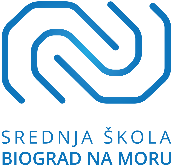 adresa: Augusta Šenoe 29, 23210 Biograd na Moru, email: ssbnm@ssbnm.hrtel: 023/383-278, fax: 023/386-760OIB: 34800685899__________________________________________________________________________________________________REPUBLIKA HRVATSKAZADARSKA ŽUPANIJASREDNJA ŠKOLA BIOGRAD NA MORU OBRANE ZAVRŠNIH RADOVA IZ SEKTORA TURIZMA I UGOSTITELJSTVAU Biogradu na Moru, 06. lipnja 2023. godinePedagoginja:Suzana NekićVREMENIK OBRANE ZAVRŠNIH RADOVA IZ SEKTORA TURIZMA I UGOSTITELJSTVA ZA UČENIKE 3.CD RAZREDA U ŠK. GOD. 2022./2023.Obrane završnih radova za učenike 3.CD razreda, smjera – kuhar i konobar održat će se u utorak, 13. lipnja 2023. godine s početkom u 08:00 sati u učionici ugostiteljskog kabineta. 